  a
Voorzitter: Ingrid				Notulen: VeraAfwezig: Kim en Erik (het lukt hen niet om verbinding te krijgen)St. JanschoolOude Postweg 55-577557 DA Hengelo074-2914073www.st-janschool.nlAgenda MR20-10-2020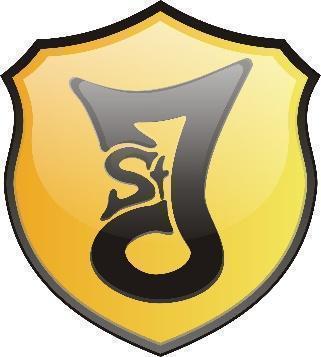 TijdOnderwerp20.001OpeningWelkom aan Stephanie Jansen-KosterinkInschrijven voor de rondvraag.20.032Notulen + Actie-/Besluitenlijstinventarisatie ouderparticipatie wordt verder uitgesteld. Toetsresultaten komen de volgende vergadering terug. Allen20.053Binnengekomen stukkenInfoMR zie: http://www.infomr.nl/. Infoblad MR: bij Ingrid Allen20.064Mededelingen team -Ingrid en Bianca zijn positief getest op Corona. -Yvonne is nog ziek. -Marlous O. is aan het re integreren. -Linda is 25 jaar in dienst. Zij gaat ons per 1 januari 2021 verlaten om locatieleider van de Fransiscusschool in Oldenzaal te worden. Annet20.105Basisschool App -Klacht over de dubbele communicatie; berichtgeving via mail en app.-Kwaliteit en gebruiksvriendelijkheid van de app is slecht volgens een ouder. Zij ontwikkelt zelf apps en gaat in gesprek met Ingrid over mogelijkheden en verbeterpunten. Ingrid 20.126GMRMobiliteitsbeleid: -De GMR staat inhoudelijk achter het beleid, maar de manier van invoering zijn ze het niet mee eens. -Er zijn verwachtingen geschept zonder daar met elkaar over te communiceren in de GMR. Daardoor is het proces niet goed verlopen. In de toekomst komt er een duidelijk tijdspad. -Inhoudelijk wordt er niks meer veranderd aan het mobiliteitsplan. Personeel die gedwongen mobiliteit krijgt, hebben meer recht op hulp. De verantwoordelijkheid ligt wel bij de persoon die gedwongen mobiliteit krijgt. Ook wordt er gekeken hoe personeel in contact kan komen met andere scholen, mochten zij bovenin een cohorte staan. Te denken valt aan koffiemomenten/kennismakingsdag/snuffelen, al voordat er een sollicitatieprocedure komt. -Bij het mobiliteitsbeleid wordt uitgegaan van dienstjaren. Er is nog onduidelijkheid over de invulling als er gefuseerd wordt. Annet heeft binnenkort strategische beraad en ze neemt dit punt mee. -Collega’s die gedwongen mobiliteit krijgen, moeten gaan solliciteren voor een functie op een andere school. Het kan niet zo zijn dat deze collega’s niet worden uitgenodigd op andere scholen binnen de stichting. -Er zitten momenteel 36 leden in de GMR, dat is teveel. Het streven is 18 leden (of een ouder of een leerkracht per school). De GMR vond het tijdspad van invoering te kort, dit wordt aangepast. Er moet dit schooljaar een beslissing genomen worden over welk MR lid afgevaardigd wordt. -Raad van Toezicht heeft een selectiegroep gehad, er is 1 lid unaniem gekozen voor de Raad van Toezicht. Wordt binnenkort bekend gemaakt. -Corona-update: Ze volgen de lijnen van het RIVM. Als er een lockdown zou komen, dan staan de protocollen klaar. -Finance cursus  is geweest, komt een vervolg op. -Er zijn een aantal BRIN nummers die niet gebruikt worden. Er wordt gekeken hoe deze effectief kunnen worden ingezet, zodat we wel alle gelden krijgen waar we recht op hebben.-De Dr. Schaepmanstichting gaat van naam veranderen. Schaepman en Carmel willen in één onderkomen gaan huisvesten. Dat is goedkoper, maar daarnaast ontstaat er een doorgaande lijn tussen po en vo. -Ventilatie van scholen: Ouders worden op de hoogte gesteld van de staat van scholen. In de toekomst wordt er beter gekeken naar de duurzaamheid en kwaliteit van schoolgebouwen, ook over eventuele herinrichting. -Sinterklaas: Er is stichtingsbreed beleid geschreven. Sinterklaas wordt met kinderen en dit jaar niet met ouders gevierd. Er zijn vanaf dit schooljaar alleen roetveegpieten. Anique20.307Corona -Directie is druk met alle informatie die binnenkomt en het is lastig om keuzes te maken hoe en in welke hoeveelheid er informatie richting ouders gepresenteerd wordt. -De zij-uitgangen bij school blijven te druk volgens een ouder. Ouder geeft aan dat dat de verantwoording van ouders is. De school is duidelijk wat het beleid binnen de school is en wat er van ouders verwacht wordt. -Er zijn positieve geluiden van ouders over de berichtgeving van school. -Aankomende week zijn de officiële eerste oudergesprekken van de bovenbouw (zij hebben begin van het schooljaar wel een belronde gedaan). De leerkrachten merken dat het wel goed is dat die omgekeerde oudergesprekken normaal gesproken eerder in het schooljaar zijn. -Op sommige plekken is het druk op het schoolplein. Een aantal ouders blijven lang bij het ‘vak’ hangen. Daarnaast merkt een ouder op dat er niet altijd voldoende afstand is tussen leerkracht en ouder. Ouders willen soms iets over de privésituatie doorgeven en dan willen ze niet dat anderen in de omgeving kunnen meeluisteren. Tip: telefonische/Meet afspraak maken. -Oudergesprekken worden vanaf nu via Meet gepland. 20.458Schooljaarplan   Agendapunt wordt verschoven naar volgende vergadering. Actiepunt: document delen met MR leden. Annet 20.509Formatieoverzicht nav teldatum 1 oktober-Er zijn momenteel drie groepen 8. Dit aantal leerlingen zal niet instromen op de Sint Jan. We weten dus al dat er formatiekrimp komt. Het is nog onduidelijk wat het vertrek van Linda betekent voor komend schooljaar. Marjoes gaat komend jaar met pensioen. Deels wordt zij betaald uit gelden die bestemd zijn voor werkdrukverlaging, maar deels staat zij ook in formatie. -Annet gaat met Petra Oude Breuil in gesprek over de (juridische) invulling. 20.5510Verslag contact en vertrouwenspersoon (zie bijlage)Vraag van de vertrouwenspersonen: wat is de meerwaarde voor de MR om dit verslag te bekijken?-Een aantal MR leden vinden het een meerwaarde om trends te bekijken, het kan een signaal afgeven. -Aan de andere kant is het ook een risico, zaken moeten niet te herleiden zijn naar personen. -Het is goed om transparant te zijn en dat we bewust zijn van AVG. -We geven terug aan de vertrouwenspersonen dat zij opvallendheden/trends met ons delen. AllenIngrid21.0013Rondvraag-Wat doen we met de oud MR-leden waarvan we door Corona nog geen afscheid hebben kunnen nemen?Anique en Ingrid gaan met elkaar in gesprek. -Is er een cursus voor (nieuwe) MR leden, waarin duidelijk wordt wat de taken van de MR zijn? Er is één avond per schooljaar waarin er uitleg wordt gegeven over de taken, georganiseerd door de GMR. Anique en Jarno houden Stephanie op de hoogte. AniqueStephanie21.0514Sluiting